Přihláška na: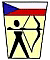 Kurz trenérů lukostřelby III. třídypro rok 2013Jméno, Příjmení, titul: ……………………………Datum narození: ……………………………Mateřský klub: ……………………………Telefon: ………………………………………e-mail: …………………………………………Závazně se přihlašuji na kurz trenérů lukostřelby III. třídy, který proběhne v roce 2013.Hlavní součástí tohoto kurzu je školení trenérů lukostřelby III. třídy, které proběhne ve dnech 12. – 14. 4. 2013 ve sportovním centru Nymburk. Doprava na školení je v mé vlastní režii.Požaduji zajistit závazně ubytování a stravu na dva dny (plná penze) ve sportovním centru Nymburk za 900,- Kč/den, kdy doplatek z mé strany bude 40%, tedy 360,- Kč: 	ANO – NEProsím o zajištění výtisku lukostřeleckého manuálu, který budu ke školení potřebovat za 300,- Kč: 	ANO – NEDále jsem obeznámen s tím, že za závěrečnou zkoušku zaplatím 300,- Kč a také 100,- Kč za vystavení osvědčení trenéra III. třídy.V ………………… dne ………………………                                                                                    …………………………………                                                                                               datum, podpisDotazník pro:Kurz trenérů lukostřelby III. třídypro rok 2013Vyplňování následujícího dotazníku je nepovinné, přesto bych uvítal, kdyby mi ho každý účastník vyplnil. Nejedná se o nic jiného než o získání několika informací o Vás, abychom Vám mohli nabídnout co nejlepší lektorskou péči. Žádná z otázek není testová, neexistují na ně tudíž správné a špatné odpovědi.Jméno a příjmení: …………………………………Jak dlouho se pohybuji u lukostřelby?V jaké pozici (roli)? (rolí může být několik)Od koho jsem se o lukostřelbě dozvěděl a kdo mě k ní přivedl?Jsem aktivní střelec? (pokud ano, z jakých druhů luků střílíte?)Jsem aktivní instruktor? (pomáháte v tréninkovém procesu některému trenérovi či máte na starost nějaké svěřence?) Chci se dále vzdělávat na trenérskou kvalifikaci II. či dokonce I. třídy?Co si od školení slibuji?Chci předávat nově nabité vědomosti více lidem nebo jsem zde hlavně kvůli sobě a svému střílení?Chcete lektorům či ČLS něco vzkázat?